KLASA: 400-02/22-01/1URBROJ: 2158/43-01-22-1U Osijeku, 28.01.2021.RKP: 17950Razina: 31, Razdjel:000Djelatnost: 8532 Tehničko i strukovno srednje obrazovanjeBilješke uz Izvještaje proračuna, proračunskih i izvanproračunskih korisnika za razdoblje1. siječanj 2021. do 31. prosinac 2021. godineObrazac PR-RAS UKUPNI PRIHODI u 2021. godini iznose 13.133.410,00 kn, veća odstupanja u odnosu na isto razdoblje prethodne godine su na slijedećim AOP-ima:AOP 052 Tekuće pomoći od institucija i tijela EUNa računu 6323 knjižena su sredstva primljena za partnerstvo u Erasmus + projektu s Rumunjskom u iznosu od 181.659,00 kn.AOP 058 Tekuće pomoći od izvanproračunskih korisnikaNa računu 6341 u odnosu na prošlu godinu nemamo prihoda od Hrvatskog zavoda za zapošljavanje jer nemamo osobe na stručnom osposobljavanju.AOP 064 Tekuće pomoći proračunskim korisnicima iz proračuna koji im nije nadležanNa računu 6361 knjižena su sredstva primljena od Ministarstva znanosti i obrazovanja za plaće u iznosu od 11.777.278,00 kn koji je za 13,6% veći u odnosu na prošlu godinu zbog rasta plaća i broja zaposlenih.AOP 065 Kapitalne pomoći proračunskim korisnicima iz proračuna koji im nije nadležanNa računu 6362 smo od Ministarstva znanosti i obrazovanja primili manje sredstava =11.241,00kn za nabavu udžbenika jer je manji broj učenika koji imaj pravo na besplatne udžbenike.AOP 070 Tekuće pomoći temeljem prijenosa EU sredstavaNa računu 6381 su evidentirani prohodi u iznosu 83.700,00 za dio plaća za zaposlenike koji rade na projektu partnerstva s RCK Bjelovar, prethodne godine je na taj konto knjižen prihod od Agencije za mobilnost i programe EU za projekt ERASMUS-2020-1-HR01-KA101-077460.AOP 121 Prihodi od prodaje proizvoda i robeNa računu 6614 Prihodi od prodaje proizvoda i robe učenička zadruga je uprihodila =360,00 kn zbog smanjenje aktivnosti radi korona virusa.AOP 122 Prihodi od pruženih uslugaNa računu 6615 evidentirano je manje prihoda od pružanja usluga u odnosu na prošlu godinu =100.400,00 kn, odnose se na:- iznajmljivanje prostora farmaceutskog laboratorija Učilištu STUDIUM u iznosu od =29.000,00 kn- iznajmljivanje školske kantine tvrtki UGO-INH j.d.o.o. =9.000,00 kn- najam stana zaposlenici Vesni Albreht- Mihaljević =8.400,00 kn- provođenje dopunskih mjera za u razdoblju prilagodbe =54.000,00 knAOP 124 Tekuće donacijeNa računu 6631 nismo primili tekuće donacije jer nije bilo nadoknada troškova za sportska natjecana od drugih škola. AOP 131 Prihodi iz nadležnog proračuna za financiranje rashoda za nabavu nefinancijske imovineU okviru računa 6712 evidentirani su prihodi od Županije u iznosu od =8.453,00 kn namijenjeni za nabavu knjiga za školsku lektiru =1.953,00 kn te uredske opreme (pisača) u iznosu od = 2.000,00kn i stolnog računala s monitorom u iznosu 4.500,00knUKUPNI RASHODI u 2021. godini iznose 13.051.177,00 kn, veća odstupanja u odnosu na isto razdoblje prethodne godine su na slijedećim AOP-ima:AOP 149 Plaće za redovan radNa računu 3111 evidentirani su povećani rashodi za plaće u iznosu od 9.453.781,00 kn zbog većeg broja zaposlenih, rasta plaća, napredovanja zaposlenika u zvanje mentora i savjetnika i u skladu s tim većih koeficijenata, uvećanja osnovica za rad na projektima.AOP 156 Doprinosi za obvezno zdravstveno osiguranjeNa računu 3132 evidentirani je rast doprinosi u iznosu od =1.557.017,00 kn što je u skladu s rashodima za plaće.AOP 157 Doprinosi za obvezno osiguranje u slučaju nezaposlenostiNa računu 3133 knjiženii su Doprinosi za obvezno osiguranje u slučaju nezaposlenosti u iznosu =771,00 kn zbog obračuna po presudama a prema tužbama  zbog ne obračunavanja plaća prema osnovici sukladno Izmjenama Dodatka Sporazuma o rastu osnovica osnovici od prosinca 2015. godine do siječnja 2017. godine.AOP 160 Službena putovanjaU okviru računa 3211 nastali su rashodi u ukupnom iznosu od =259.970,00 kn, Velika razlika je nastala zbog toga što je u 2020 godini bilo smanjenih aktivnosti putovanja zbog situacije s korona virusom. U 2021. godini su se putovanja mogla odvijati relativno nesmetano pa smo krenuli realizirati i putovanja iz ERASMUS + programa kojem smo nositelji i ERASMUS + partnerstva s Rumunjskom.AOP 162 Stručno usavršavanje zaposlenikaNa računu 3213 je također zbog povećanog angažmana u ERASMUS + programima na stručno usavršavanje i tečajeve izvan zemlje utrošeno =61.915,00 kn.AOP 166 Materijal i sirovineNa računu 3222 evidentirano je rashoda u iznosu od =223.033,00 kn, što je za 56% više u odnosu na prošlu godinu iz dva razloga. Prvi razlog je jer se zbog popuštanja situacije s korona virusom trošilo više materijala i sirovina za održavanje praktične nastave u laboratorijima, a drugi razlog je jer se zbog vrhunca trećeg vala nije mogla odrađivati praksa u KBC Osijek te su učenici bili povučeni u školske kabinete i to je rezultiralo povećanom potrošnjom medicinskog potrošnog materijala.AOP 168 Materijal i dijelovi za tekuće i investicijsko održavanjeNa računu 3224 utrošeno je =18.527,00 kn, s time smo se vratili na razinu iz 2019. godine, jer smo u doba neodržavanja nastave u školi u 2020. godini više pažnje posvetili održavanju zgrade i opreme stoga su veći rashodi za materijal bili u protekloj godini. AOP 169 Sitni inventarU okviru grupe računa 3225 utrošeno je =13.036,00 kn za:- Pisač Brother HL-L2372 DN =1.375,00 kn- Canon lide 300 skener =569,00 kn- sitan inventar za Worldskills 2021 =3.178,00 kn- kanta za smeće za zbornicu =135,00 kn- električni kuhalo za kavu =70,00 kn- sušilo za rublje = 130,00 kn- zidni sat =500,00 kn- kutomjer MSD čelik 3. komada =1.281,00 kn- kutomjer - goniometar, 30 cm i 20 cm =1.815,00 kn - telefon Panasonic KX-TGB210FXB, bežični =189,00 kn- lopte i sportski rekviziti za nastavu iz tjelesnog =3.795,00 knAOP 171 Službena, radna i zaštitna odjećaNa računu 3227 je utrošeno =5.812,00 kn jer smo imali više izdataka za ostale materijalne troškove tako da smo morali manje trošiti na radnu i zaštitnu odjeću.AOP 173 Usluge telefona pošte i prijevozaU okviru grupe računa 3231 utrošeno je =36.902,00 kn za:- usluge telefona i interneta =6.747,00 kn- usluge pošte =3.694,00 kn- usluge prijevoza u projektima Erasmus+ do zračnih luka van zemlje i državno natjecanje WorldSkills 2021. prijevoz osoba i opreme =26.461,00 kn – zbog toga su i povećani troškovi u odnosu na prethodnu godinuAOP 174 Usluge tekućeg i investicijskog održavanjaU okviru grupe računa 3232 utrošeno je 178.834,00 kn za:- radovi na renoviranju prostora učeničke kantine, ML građevinski obrt =25.026,56 kn- ugradnja aluminijskog kliznog prozora 1620x1360mm u kantini, tvrtka EUROSTAKLO =6.618,05 kn- trakaste zavjese za knjižnicu i učionice, obrt ALIGHIERI i obrt KRUNISLAV KAVEDŽIĆ =15.963,80 kn- sanacija kvara na hidrantskoj mreži, SERVISERI VA D.O.O. =6.687,50 kn- postavljanje pločica u školskoj kantiri, obrt TH ART =8.452,00 kn- poslovi zaštite na radu i zaštite od požara – tvrtka Hidrant zaštita d.o.o. =9.000,00 kn- redovan servis dizala – tvrtka MICONIC-DIZALA =6.062,50 kn- odštopavanje kanalizacije – tvrtka MIRMONT =5.792,50 kn- prekrajanje i kantiranje iverala za kuhinju u školskoj kantini =1.345,05 kn- servis rashladnika Carrier i ventilkonvektora i unutarnjih jedinica klima uređaja– tvrtka THERMO-OS d.o.o. =21.700,00 kn- ostali sitniji radovi i popravci; održavanje telefonske centrale, servis motokultivatora, odvoz opasnog otpada i popravak vodovoda =1.582,78 kn- Hidrant najam – pregled i servis vatrogasnih aparata =7.952,00 kn- Omega Osijek – izrada ključeva =770,00 kn- Point Varaždin d.o.o. - održavanje knjižničnog programskog paket =675,00 kn.- Bel Tel d.o.o. - sustav otvaranja ulaznih vrata, samostojeći šifrarnik =4.874,00 kn- Bel Tel d.o.o. – rad na telefonskoj centrali i interfonu =470,00 kn- Energy Control d.o.o. - sanacija plinske instalacije i ventilacije laboratorija =9.350,00 kn- Majetić obrt -bojanje učionica na novom dijelu škole II kat. =17.374,00 kn- EXCIDO d.o.o. – odvoz opasnog otpada =450,00 kn- GUERIERI-PERCIZ D.O.O – baždarenje vaga do 20kg =410,00 kn- NIROSTA d.o.o. - servis parnog destilatora =4.750,00 kn- Prokopec trade – servis motokultivatora i kosilice =1.725,71 kn- Integrator d.o.o. - usluga održavanja programa, otvaranje zaposlenika za www.presude.hr – 1.187,50 kn-Stiv Med d.o.o. -servis medicinske opreme (ruku za vježbanje venepunkcije) =12.187,50 knAOP 176 Komunalne uslugeU okviru grupe računa 3234 utrošeno je 73.710,00 kn za:- opskrbu vodom =32.434,00 kn- iznošenje i odvoz smeća i opasnog otpada =19.778,00- deratizacija i dezinsekcija školskog prostora i okoline =375,00 kn- pričuva za stan u vlasništvu škole =2.038,00 kn- ostale komunalne usluge =19.084,00AOP 178 Zdravstvene i veterinarske uslugeNa računu 3236 evidentirano je iznos od =21.400,00 kn u koji ulazi redovan sistematski pregled za zaposlenike =15.500,00 kn i ostalo su testiranja na Covid zaposlenika koji su išli na putovanja izvan zemlje u sklopu Erasmus+ programa u iznosu od =5.900,00kn.AOP 179 Intelektualne i osobne uslugeNa računu 3237 evidentirano je isplata prema ugovoru o djelu u iznosu =335.476,00 kn, zbog veće potrebe za satnicom.AOP 181 Ostale uslugeU okviru računa 3239 osim redovne usluge tehničke zaštite imali smo potrebe i knjižili ostale usluge kao što su pranje i glačanje rublja, grafičke usluge tiskanja promotivnog materijala, usluge odvjetničkog društva i javnog bilježnika, pretplate za certifikat COP u ukupnom iznosu od =17.212,00 knAOP 182 Naknade troškova osobama izvan radnog odnosaU okviru računa 324 u 2021. godini nismo imali izdataka.AOP 185 Premije osiguranjaNa računu 3292 plaćena je premija osiguranja u iznosu od =14.933,00 kn, nešto više u odnosu na prošlu godinu jer su ove godine uključena i putna osiguranja za putovanja izvan zemlje po Erasmus+ programima.AOP 188 Pristojbe i naknadeNa računu 3293 evidentiran su pristojbe i naknade u iznosu od 24.424,00 kn, a sastoje se od:- usluge javnog bilježnika =180,00 kn- novčana naknada zbog nezapošljavanja osoba s invaliditetom 14.593,64 kn (više nego prošle godine jer smo 2020. god. bili u pretplati).- sudske pristojbe po presudama za visinu glavnice =9,550,00 knAOP 189 Troškovi sudskih postupakaNa računu 3296 evidentirani su troškovi sudskih postupaka za tužbe po visini glavnice u iznosu od =18.906,00 knAOP 190 Ostali nespomenuti rashodi poslovanjaU okviru skupine računa 3299 evidentiran je iznos od 13.896,00 kn a sastoji se od:- rashodi protokola (vijenci, cvijeće, svijeće, posmrtni oglasi) 2.946,00 kn- stalih nespomenutih rashoda poslovanja kao što su: nabava materijala za izradu orašara za božić, udluge pranja i glačanja zavjesa, ostalih javnih davanja, kotizacije za sudjelovanje učenika u Atom ligi, isplata za  najbolji maturantski slogan 3. mjesto (sredstva dobivena od Grada Osijeka), odvoz opasnog otpada, održavanje knjižničnog programskog paketa, u ukupnom iznosu od =10.949,00 kn .AOP 206 Bankarske u sluge i usluge platnog prometaNa računu 3431 smanjio se rashod na =272,00 kn jer poslujemo preko računa Osječko – baranjske županije pa od sad plaćamo sam usluge fine za certifikate.AOP 208 Zatezne kamateNa računu 3433 plaćeno je =6.761,00 kn prema sudskim presudama o visini glavnice.AOP 290 Obračunati prihodi od prodaje proizvoda i robe i pruženih usluga – nenaplaćeniNa računu 9661 nenaplaćeni prihodi iznose 7.400,00 kn a sastoje se od:- nenaplaćeni račun za najam prostora za caffe aparat Multidesign d.o.o. =400,00kn- nenaplaćeni račun za obrazovanje odraslih Marijan Landeka  =7.000,00 kn.AOP 307 Stambeni objektiNa računu 7211 ostvareno je 30 % prihoda od kupljenih stanova – Zavod za stanovanje u iznosu od 561,00 kn jer su svi stanovi i otplaćeni.AOP 364 Uredska oprema i namještajU 2021. godini bilo je manje potrebe za nabavkom uredske opreme i namještaja pa je na računu 4221 knjiženo je i kupljeno u iznosu od 11.479,00 kn slijedeće:- računala oprema - Projektor Epson EB-X06 XGA  2 kom =6.979,00 kn- računalna oprema – stolno računalo =4.500,00knAOP 366 Oprema za održavanje i zaštiru U 2021. godini bilo je manje potrebe za nabavkom opreme za održavanje i zaštitu pa je na računu 4223 knjiženo je i kupljeno u vrijednosti od 21.378,00 kn slijedeće:- klima uređaj =6.122,00 kn- Bojler 10 l. Terma-visokotlačni =785,00 kn- Bojler 50 l, Terma Aquaheat =860,00 knAOP 367 Medicinska i laboratorijska opremaNa računu 4224 knjižena je i kupljena medicinska i laboratorijska oprema oprema u iznosu od 21.378,00 kn:- trodjelni paravan 2 kom za fizioterapiju =2.669,00 kn- Zoll Aed Trening komplet sa CPR Brad. =9.435,00 kn- Plinski plamenici za laboratorij 10 kom =4.093,00 kn- Vage precizne 0,01g/ 2kg; EMB 2000-2 s adapterima (3 kom) =5.161,00 knAOP 370 Uređaji, strojevi i oprema za ostale namjene- Na kontu 4227 u 2021. god nije bilo potrebe za kupovinom uređaja i strojeva za ostale namjene. AOP 378 KnjigeKupljene su knjige za školsku knjižnicu u iznosu od =15.695,00 kn jer smo ove godine manje vlastitih sredstava izdvojili za knjige, također manje je bilo potrebe za nabavkom besplatnih udžbenika za učenike.AOP 641, AOP 642 i AOP 643Na računu 11 evidentirano je manje priljeva i odljeva sredstava na žiro račun i blagajnu  te su iznosi jednaki jer smo u prešli na poslovanje putem jedinstvenog računa Riznice Osječko-baranjske županije, tako da je to bio transfer ukupnih sredstava s vlastitog žiro računa preko podračuna na žiro račun Osječko-baranjske županije.Obrazac BILAOP 006 Ispravak vrijednosti neproizvedene materijalne imovineNa računu 019 evidentirano je =108.299,00 kn ispravka vrijednosti neproizvedene dugotrajne imovine;- isknjiženje licence iz 2020. god. u 2021. godini  =891,00 kn- ispravak vrijednosti nematerijalne imovine (Licenca, Energetski certifikat, Glavni projekt, Nivelacija u do kraja 2021. god. =109.190,00 kn.AOP 078 Potraživanja od zaposlenihNa računu 123 nema evidentiranio je potraživanje od zaposlenih u iznosu od =2.633,00 kn za što je izdana uplatnica u 2021 godini za povrat sredstava po putnom nalogu br 33/21 no uplata je izvršena tek 07.01.2022. godine.AOP 081 Ostala potraživanjaNa računu 129 evidentiran je iznos od =46.429,00 kn za bolovanja preko HZZO-a zbog manjeg broja bolovanja u 2021. godini.AOP 155 Potraživanja za prihode od prodaje  proizvoda i robe te pruženih uslugaNa računu 166 evidentiran je iznos od =4.700,00 kn a odnose se na jedan ne naplaćeni račun za iznajmljivanje prostora za caffe aparat =400,00kn i jedan ne naplaćeni za obrazovanje odraslih u iznosu od =7.000,00 knAOP 156 Potraživanja za prihode iz proračunaNa računu 167 evidentiran je iznos od =275.578,00 kn, to su naša novčana sredstva uplaćena preko podračuna na glavni račun OBŽ, manje je bilo vlastitih prihoda u 2021 godiniAOP 173 Obveze za materijalne rashodeNa računu 232 evidentiran je iznos od =76.446,00 kn a radi se o ulaznim računima fakturiranima u 12.mj.2021. kojima je dospijeće u 2022. godini.AOP 182 Ostale tekuće obvezeNa računu 239 Obveze proračunskih korisnika za povrat u proračun KORISNICI evidentiran je iznos od =43.804,00 kn sastoji se od doznačenih a neiskorištenih sredstava od Državnog proračuna RH, Agencije za plaćanje u poljoprivredi, ribarstvu i ruralnom razvoju, Ministarstva znanosti i obrazovanja, obrazovanja u iznosu od =41.170,00 kn i ne uplaćene obveze za predujam po PN 33/21 u iznosu =2.633,00AOP 183 Obveze na nabavu nefinancijske imovineNa računu 24 ove godine nemamo neplaćenih nedospjelih računa.AOP 254 Izvanbilančni zapisi Na računu 996 evidentirani su laptopi i ostala oprema dobivena od od Ministarstva znanosti i obrazovanja i Carnet-a na korištenje u procijenjenom iznosu od =317.894,00 knObrazac RAS-funkcijski Nešto veće odstupanje od 12,3%  u odnosu na proteklu godinu u rashodima za srednjoškolsko obrazovanje je uglavnom zbog povećanja broja zaposlenih, povećanja plaća, povećanja materijalnih rashoda (najviše zbog službenih putovanja u Erasmus + projektima) te rada na projektu partnersvo s RCK Bjelovar (uvećanje osnovice plaće za dio rada na projektima 30%)Obrazac P-VRIONije bilo rashodovanja opreme u odnosu na prethodnu godinu pa nemamo ni promjene u obujmu imovine.Obrazac ObvezeAOP 036 Stanje obveza na kraju izvještajnog razdoblje Ukupno stanje obveza na kraju izvještajnog razdoblja iznosi =1.039.952,00 kn, a čine ga obveze za materijalne rashode 76.446,00 kn, ostale tekuće obveze 43.804,00 kn (bolovanja, te ostali povrati u proračun), obveze za financijske rashode =12,00 kn, te nedospjele obveze za zaposlene (plaća za 12.2021) u iznosu od 919.690,00 kn. Nema dospjelih obveza.Struktura obveza nema znatnijih promjenaOsoba za kontaktiranje:Tomislav RoginaOdgovorna osoba:Sanja Dravinski, mag.med.techn.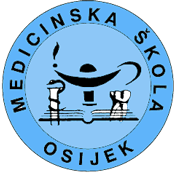 Medicinska škola OsijekVukovarska 209, p. p. 37331001 Osijek – CroatiaMedicinska škola OsijekTel. 031 540 - 200Fax. 031 540 - 215Medicinska škola Osijeke-mail: ured@ss-medicinska-os.skole.hrMedicinska škola OsijekŽiro-račun: HR2623600001502688788Matični broj: 00302716OIB: 56450222821Popis ugovornih odnosaPopis ugovornih odnosaPopis ugovornih odnosaPopis ugovornih odnosaPopis ugovornih odnosaPopis ugovornih odnosaPopis ugovornih odnosaPopis ugovornih odnosaPopis ugovornih odnosaRed.br.Datum izdavanja/primanjaInstrument osiguranjaIznosi dani/primljeniPrimatelj/davateljNamjenaDokumentRok važenjaNapomena- nema ugovornih obveza koji bi postali obveza ili imovina- nema ugovornih obveza koji bi postali obveza ili imovina- nema ugovornih obveza koji bi postali obveza ili imovina- nema ugovornih obveza koji bi postali obveza ili imovina- nema ugovornih obveza koji bi postali obveza ili imovina- nema ugovornih obveza koji bi postali obveza ili imovina- nema ugovornih obveza koji bi postali obveza ili imovina- nema ugovornih obveza koji bi postali obveza ili imovina- nema ugovornih obveza koji bi postali obveza ili imovinaPopis sudskih sporova u tijekuPopis sudskih sporova u tijekuPopis sudskih sporova u tijekuPopis sudskih sporova u tijekuPopis sudskih sporova u tijekuPopis sudskih sporova u tijekuPopis sudskih sporova u tijekuPopis sudskih sporova u tijekuPopis sudskih sporova u tijekuRed. br.TuženikTužiteljSažeti opis prirode sporaIznos glavniceProcjena financijskog učinkaProcijnjeno vrijeme odljeva/priljeva sredstavaPočetak sudskog sporaNapomena1.Medicinska škola OsijekLjiljana GrdićSpor o osnovici od 12.mj. 2015. godine do 01.mj. 2017. godine7.535,7215.676,6828.02.2022.2021.g.2.Medicinska škola OsijekNada Grujić TomasSpor o osnovici8.594,4716.739,0828.02.2022.2021.g.3.Medicinska škola OsijekMirna IlakovacSpor o osnovici 6.688,9814.310,1928.02.2022.2021.g.4.Medicinska škola OsijekAnita IvankovićSpor o osnovici 8.123,3716.503,5928.02.2022.2021.g.5.Medicinska škola OsijekStjepko KasačSpor o osnovici 5.991,0712.166,6728.02.2022.2021.g.6.Medicinska škola OsijekTomislav RoginaSpor o osnovici 4.070,398.519,8328.02.2022.2021.g.7.Medicinska škola OsijekSnježana TomljenovićSpor o osnovici 7.697,2115.848,9628.02.2022.2021.g.8.Medicinska škola OsijekElena DžoićSpor o osnovici 6.482,6915.145,8428.04.2022.2021.g.9.Medicinska škola OsijekSanja DravinskiSpor o osnovici 9.474,9522.136,8128.04.2022.2021.g.10.Medicinska škola OsijekMarijana Jaman GalekovićSpor o osnovici 7.405,8517.302,6628.04.2022.2021.g.11.Medicinska škola OsijekAnka KneževićSpor o osnovici 3.430,928.015,8328.04.2022.2021.g.12.Medicinska škola OsijekŽeljko KristićSpor o osnovici 7.740,3718.084,2228.04.2022.2021.g.13.Medicinska škola OsijekLjilja KopićSpor o osnovici 3.324,377.766,8928.04.2022.2021.g.14.Medicinska škola OsijekIvan KordićSpor o osnovici 6.561,8115.330,6928.04.2022.2021.g.